εντυπο αναγκωνΚωδ. Πελάτη : #______________________!Ετήσια Επίσκεψη | Επανεκτίμηση Αξιών	 		 1η Επίσκεψη | Καταγραφή Αναγκών 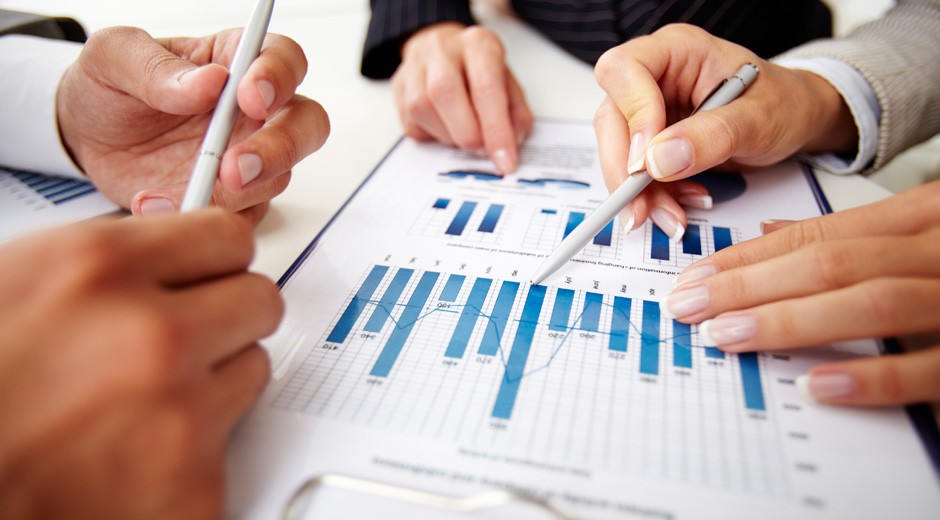 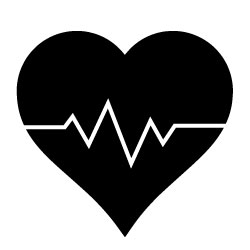 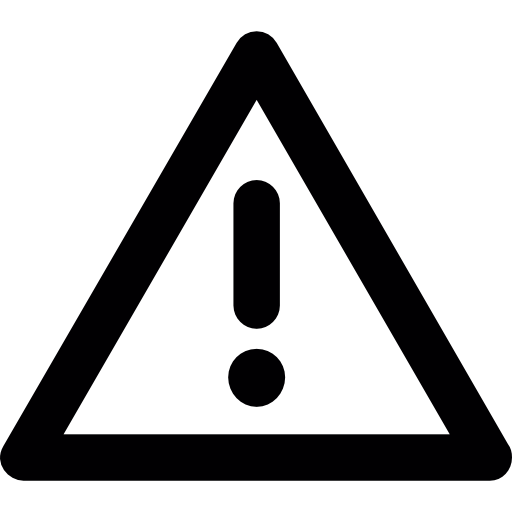 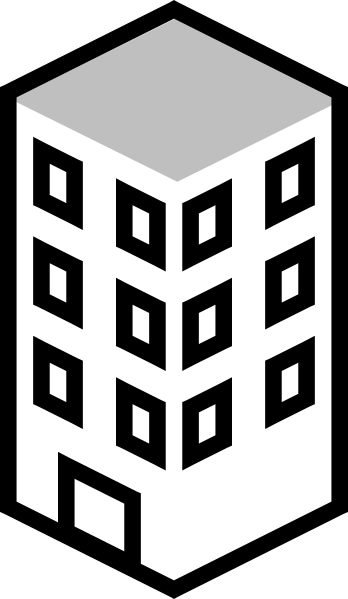 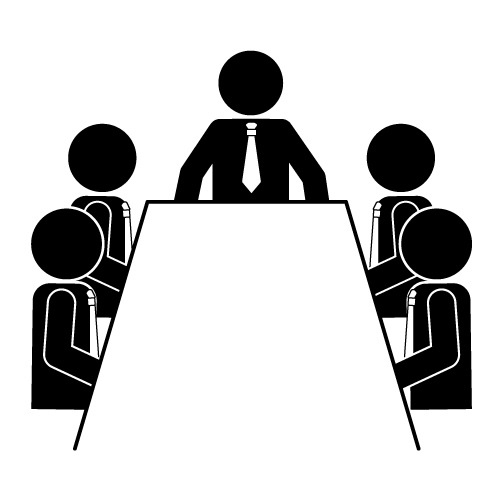 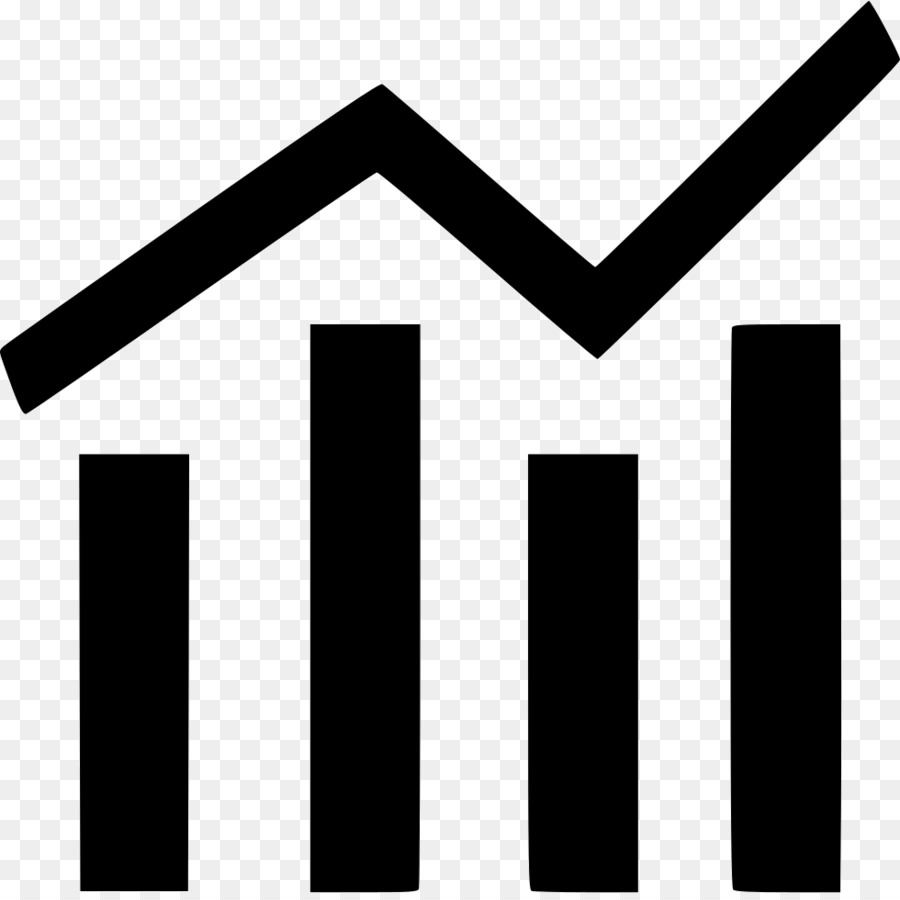 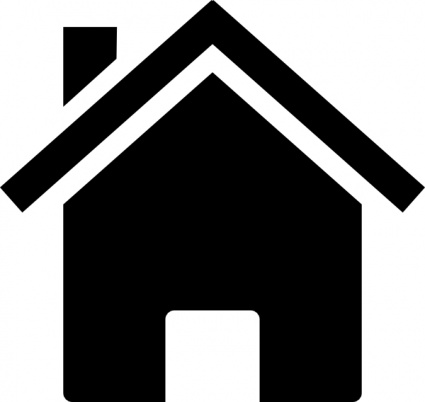 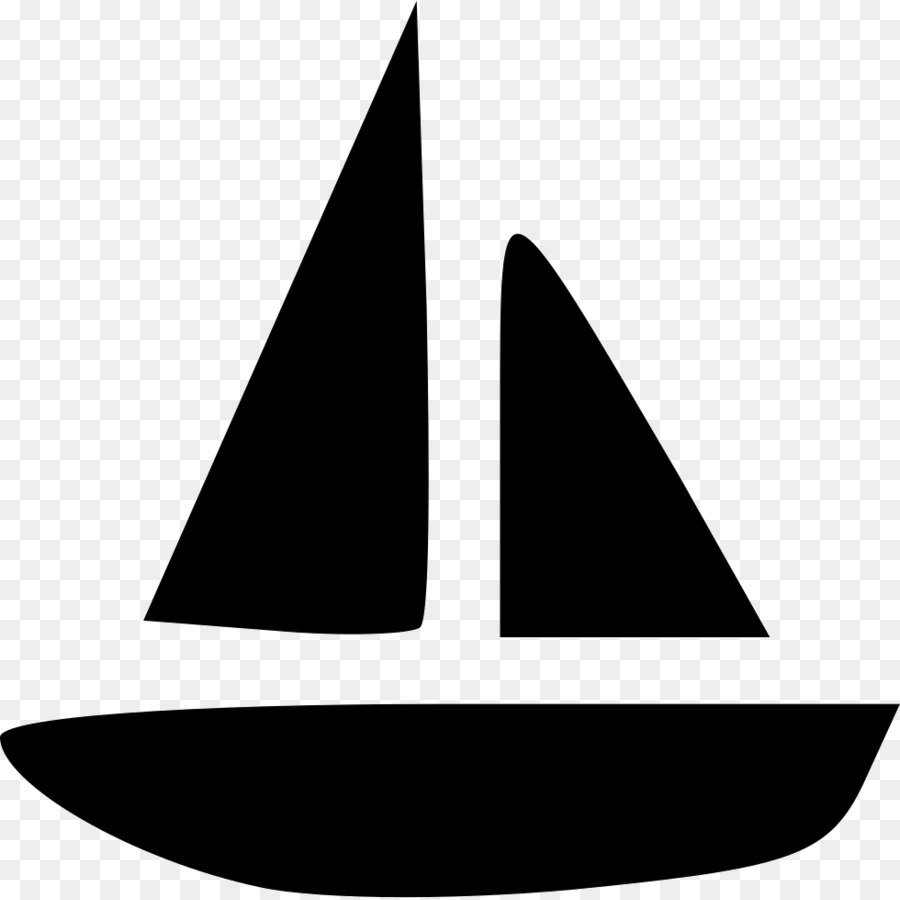 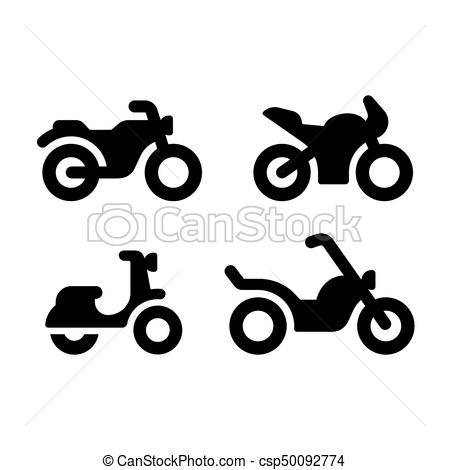 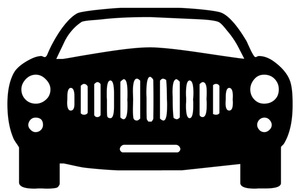 Οικογενεια : ______________ΕΝΤΥΠΟ ΑΝΑΓΚΩΝ
(Σύμφωνα με το Άρθρο 11 Π.Δ. 190/2006)Προσωπικά Στοιχεία ΠελάτηΔιεύθυνση Κατοικίας Στοιχεία ΕπαγγέλματοςΣημείωση*: Αν υπάρχει ασφαλιστήριο συμβόλαιο Ομαδικής Ασφάλισης, παρακαλώ επισυνάψτε αντίγραφο.Στοιχεία Εισοδήματος (έσοδα – έξοδα): (Να συμπληρωθούν τα άληκτα κεφάλαια σήμερα)Τζίρος Αν επιθυμείτε κάλυψη για τα παραπάνω ποσά από (Επιλέξτε με  στο αντίστοιχο ):Από ποια ημέρα απουσίας από την εργασία σας και μέχρι πόσο καιρό (σημειώστε):Ιεράρχηση Προσωπικών Ασφαλιστικών Αναγκών	Αν στην επιλογή «Οικονομική προστασία σε περίπτωση υγείας δική σας/μελών της οικογένειας»  απαντήσατε ΝΑΙ παρακαλούμε συμπληρώστε κάποιες επιπλέον απαραίτητες πληροφορίες: Ιεράρχηση Ασφαλιστικών Αναγκών ΠεριουσίαςΙεράρχηση Οικονομικών ΑναγκώνΣημειώσεις Συμβούλου / Παρατηρήσεις Πελάτη:Priority: -- | All Financial Safe Δήλωση για τα Προσωπικά Δεδομένα του ΠελάτηΤα προσωπικά δεδομένα αυτού του εντύπου που γνωστοποιούνται από τον πελάτη στην Athens Financial Services ΙΚΕ, χορηγούνται με την συγκατάθεση του πελάτη για να επεξεργασθεί τα στοιχεία ο σύμβουλος, να τα κοινοποιήσει σε κατάλληλο αριθμό φερέγγυων ασφαλιστικών εταιριών ή συνεργαζόμενων γραφείων (π.χ. μεσίτες ασφαλίσεων), αποκλειστικά και μόνο για τον σκοπό της σύναψης ασφαλιστικής σύμβασης.Δήλωση ΠελάτηΔηλώνω ότι:Παρέλαβα από τον ασφαλιστικό διαμεσολαβητή Σπύρο Γεωργιάδη με Α.Μ. Ε.Ε.Α. 161548, νόμιμο εκπρόσωπο της Athens Financial Services ΙΚΕ με Α.Μ. Ε.Ε.Α. 343435, το έντυπο πληροφοριών ασφαλιστικής διαμεσολάβησης, το έντυπο με την ανάλυση των ασφαλιστικών μου αναγκών το οποίο συμπληρώσαμε μαζί σύμφωνα με τις σημερινές τρέχουσες ανάγκες μου.Ενημερώθηκα από τον ασφαλιστικό Διαμεσολαβητή για την πιστοποίηση γνώσεων που διαθέτει, με βάση το ενημερωτικό έγγραφο που μου προσκόμισε με τίτλο «Υποχρεωτική εκ του Άρθρου 11 Π.Δ. 190/2006 ενημέρωση από τον ασφαλιστικό διαμεσολαβητή σας».Τα στοιχεία που δηλώνω στο έντυπο αυτό είναι αληθινά και ανταποκρίνονται στην πραγματικότητα, στην έκταση που γνωρίζω και μπορώ να ελέγξω.Αναγνωρίζω ότι ο ασφαλιστικός διαμεσολαβητής βασίζεται στα στοιχεία αυτά για να ερευνήσει και να αναλύσει τις ασφαλιστικές μου ανάγκες. Επίσης γνωρίζω ότι ελλιπή ή ανακριβή στοιχεία μπορεί να επηρεάσουν τον ασφαλιστικό διαμεσολαβητή στην εκτίμηση των αναγκών μου.Ημερομηνία:	Σάββατο, 6 Απριλίου 2019Υπογραφή Πελάτη / Σφραγίδα				Υπογραφή / Σφραγίδα ΔιαμεσολαβητήΟνοματεπώνυμο:Ημερομηνία Γέννησης:Οικογενειακή Κατάσταση: ΆγαμοςΈγγαμοςΔιαζευγμένοςΆλλοΠαιδιάΝαιΌχιΑριθμόςΣύζυγος:Συμβαλλόμενος:Συμβαλλόμενος:Ημερομηνία Γέννησης:Δικαιούχοι Σήμερα:Δικαιούχοι Σήμερα:Παιδί 1:Παιδί 3:Παιδί 3:Ημερομηνία Γέννησης:Ημερομηνία Γέννησης:Ημερομηνία Γέννησης:Παιδί 2:Παιδί 4:Παιδί 4:Ημερομηνία Γέννησης:Ημερομηνία Γέννησης:Ημερομηνία Γέννησης:Στοιχεία Αλληλογραφίας / ΕπικοινωνίαςΈγκριση ΕπικοινωνίαςΈγκριση ΕπικοινωνίαςΈγκριση ΕπικοινωνίαςΈγκριση ΕπικοινωνίαςΈγκριση ΕπικοινωνίαςΈγκριση ΕπικοινωνίαςΈγκριση ΕπικοινωνίαςΝαι Όχι Όχι Διεύθυνση (Οδός, Αριθμός, ΤΚ, Περιοχή):Τηλέφωνο Σταθερό:Κινητό:Email:Προσωπική Ιστοσελίδα:----------------------------------------Κατοικία Ιδιόκτητη:ΝαιΌχιΕξοχικήAir Bnb/BookingAir Bnb/BookingAir Bnb/BookingΕπάγγελμα:ΕΤΑΙΡΙΑ (ΣΦΡΑΓΙΔΑ)ΕΤΑΙΡΙΑ (ΣΦΡΑΓΙΔΑ)ΕΤΑΙΡΙΑ (ΣΦΡΑΓΙΔΑ)ΕΤΑΙΡΙΑ (ΣΦΡΑΓΙΔΑ)Θέση:Α. ΔΙΑΜΑΝΤΑΚΟΣ & ΥΙΟΣ ΑΕΑ. ΔΙΑΜΑΝΤΑΚΟΣ & ΥΙΟΣ ΑΕΤηλέφωνο Εταιρίας:Α. ΔΙΑΜΑΝΤΑΚΟΣ & ΥΙΟΣ ΑΕΑ. ΔΙΑΜΑΝΤΑΚΟΣ & ΥΙΟΣ ΑΕE-mail Εταιρίας:Α. ΔΙΑΜΑΝΤΑΚΟΣ & ΥΙΟΣ ΑΕΑ. ΔΙΑΜΑΝΤΑΚΟΣ & ΥΙΟΣ ΑΕΣελίδα Web Εταιρίας:Α. ΔΙΑΜΑΝΤΑΚΟΣ & ΥΙΟΣ ΑΕΑ. ΔΙΑΜΑΝΤΑΚΟΣ & ΥΙΟΣ ΑΕΤαμείο Ασφάλισης:ΑσφαλισμένοςΑσφαλισμένοςΑσφαλισμένοςΑσφαλισμένοςΣύζυγος Σύζυγος Εξαρτώμενα μέληΕξαρτώμενα μέληΟμαδική Ασφάλιση*: ΝαιΌχιΚεφάλαιο Κάλυψης  ΥγείαςΑσφαλιστική Εταιρία:Μηνιαία Έσοδα:2018Μηναία Έσοδα Συζύγου: Από Εργασία:Από Άλλη Πηγή:Μηνιαία Έξοδα:Πάγια Έξοδα Οικογένειας:Δόση Στεγαστικού:Κεφάλαιο Στεγαστικού:Δόση Λοιπών Δανείων:Κεφάλαιο Λοιπών Δανείων:Ψυχαγωγία / Hobbies:Αποταμίευση:Σύνολο Εσόδων:Σύνολο Εξόδων:ΑτύχημαΑσθένειαΑπώλεια ΖωήςΑπό την … ΗμέραΓια Διάρκεια Κάλυψης:(π.χ. 1η, 8η, 15η, 30η )2, 5, 10, 15, 20 έτη, ΆλλοΑπό τις πιο κάτω αναγραφόμενες ασφαλιστικές ανάγκες, σημειώστε εκείνες που σας ενδιαφέρουν :ΝαιΌχιΥπάρχουσα Κάλυψη:Επιθυμητή Κάλυψη:Οικονομική Προστασία της Οικογένειας σας σε περίπτωση Θανάτου μέχρι την Ενηλικίωση των Παιδιών (προτείνεται) ή άλλη.Αναπλήρωση / προστασία του εισοδήματος σας από εργασίαΔημιουργία κεφαλαίου ή συμπληρωματική ΣύνταξηΟικονομική προστασία σε περίπτωση υγείας δική σας/μελών της οικογένειαςΔημιουργία κεφαλαίου για σπουδές / επαγγελματική αποκατάσταση παιδιών	Χρησιμοποιείτε βιβλιάριο ασθενείας  ή /και Ομαδικό;Χρησιμοποιείτε βιβλιάριο ασθενείας  ή /και Ομαδικό;Χρησιμοποιείτε βιβλιάριο ασθενείας  ή /και Ομαδικό;Χρησιμοποιείτε βιβλιάριο ασθενείας  ή /και Ομαδικό;Χρησιμοποιείτε βιβλιάριο ασθενείας  ή /και Ομαδικό;Χρησιμοποιείτε βιβλιάριο ασθενείας  ή /και Ομαδικό;Χρησιμοποιείτε βιβλιάριο ασθενείας  ή /και Ομαδικό;Αν ΝΑΙ (σημειώστε αν υπάρχει κάποιο μέλος ανασφάλιστο)Αν ΝΑΙ (σημειώστε αν υπάρχει κάποιο μέλος ανασφάλιστο)Αν ΝΑΙ (σημειώστε αν υπάρχει κάποιο μέλος ανασφάλιστο)Ταμείο Ασφάλισης:Ταμείο Ασφάλισης:ΟμαδικόΕταιρίαΚυρίως Ασφαλισμένος ΑΜΚΑΠΕΔΥ/ ΕΟΠΥΥΣύζυγος ΑΜΚΑΠΕΔΥ/ ΕΟΠΥΥΠαιδί 1ΑΜΚΑΠΕΔΥ/ ΕΟΠΥΥΠαιδί 2ΑΜΚΑΠΕΔΥ/ ΕΟΠΥΥΠαιδί 3ΑΜΚΑΠαιδί 4ΑΜΚΑΣε έκτακτο περιστατικό θα απευθυνθείτε σε (περιγράψτε κάποιο περιστατικό): Σε έκτακτο περιστατικό θα απευθυνθείτε σε (περιγράψτε κάποιο περιστατικό): Σε έκτακτο περιστατικό θα απευθυνθείτε σε (περιγράψτε κάποιο περιστατικό): Ιδιώτες Ιατρούς Ιατρούς Συμβεβλημένους με το ΠΕΔΥ (ΕΟΠΥΥ) Κέντρο ΥγείαςΔημόσιο ΝοσοκομείοΙδιωτικό ΝοσοκομείοΠοια έξοδα υγείας σας ανησυχούν πιο πολύ (Γράψτε το κεφάλαιο που μπορείτε να αναλάβετε ιδιωτικά κατ’ έτος);Ποια έξοδα υγείας σας ανησυχούν πιο πολύ (Γράψτε το κεφάλαιο που μπορείτε να αναλάβετε ιδιωτικά κατ’ έτος);Ποια έξοδα υγείας σας ανησυχούν πιο πολύ (Γράψτε το κεφάλαιο που μπορείτε να αναλάβετε ιδιωτικά κατ’ έτος);Επισκέψεις σε ιατρούςΔιαγνωστικές ΕξετάσειςΈξοδα που μπορεί να προκύψουν εντός νοσηλευτικού ιδρύματοςΈξοδα αποθεραπείαςΈξοδα που μπορεί να προκύψουν εκτός νοσηλείας σε μία σοβαρή ασθένειαΈξοδα επείγουσας αερομεταφοράςΚόστος αγοράς φαρμάκων / και υλικών ή μηχανημάτων υποστήριξηςΕπίπεδο Νοσηλείας που επιθυμείτε (αιτιολογήστε):Επίπεδο Νοσηλείας που επιθυμείτε (αιτιολογήστε):Επίπεδο Νοσηλείας που επιθυμείτε (αιτιολογήστε):Ποια θέση νοσηλείας επιθυμείτε για εσάς και την οικογένειά σαςΠοιο όριο κάλυψης σας προσφέρει αίσθημα ασφάλειας σε μία νοσηλείαΠοιο το ποσό συμμετοχής που αντέχετε να πληρώσετε εσείς σε μία νοσηλείαΠοιο το ποσό που αντέχετε να πληρώσετε εσείς αν χαθεί το ομαδικό της εταιρίας (ή αν δεν έχετε) Ταξιδεύετε συχνά;Αν ΝΑΙ γράψτε αριθμό Ταξιδίων τον χρόνο εντός ΕλλάδαςΑν ΝΑΙ γράψτε αριθμό Ταξιδίων τον χρόνο εκτός Ελλάδας (Ε.Ε. / Η.Π.Α. / άλλη)Αν ΝΑΙ για λόγους αναψυχής, επαγγελματικούς ή λόγους υγείας;Επιθυμείτε απευθείας κάλυψη εξόδων σε περίπτωση νοσηλείας στο εξωτερικό (μέχρι τι ποσό);Από τις πιο κάτω αναγραφόμενες ασφαλιστικές ανάγκες, σημειώστε εκείνες που σας ενδιαφέρουν :Από τις πιο κάτω αναγραφόμενες ασφαλιστικές ανάγκες, σημειώστε εκείνες που σας ενδιαφέρουν :ΝΟΥπάρχουσα Κάλυψη:Ασφαλιστική Εταιρία:Κατοικίας σας (κύρια ή / και εξοχική) 	Κατοικίας σας (κύρια ή / και εξοχική) 	Εξοχικής Κατοικίας Εξοχικής Κατοικίας Ενοικιαζόμενης Κατοικίας (ή/και Airbnb/Booking) Ενοικιαζόμενης Κατοικίας (ή/και Airbnb/Booking) Ενυπόθηκης ΚατοικίαςΕνυπόθηκης ΚατοικίαςΕπαγγελματικού σας χώρουΕπαγγελματικού σας χώρουΟχημάτων ΟικογένειαςΟχημάτων ΟικογένειαςΟχημάτων ΕταιρίαςΟχημάτων ΕταιρίαςΣκάφους ΑναψυχήςΣκάφους ΑναψυχήςΔιαχείρισης Πολυκατοικίας (εάν είστε ο διαχειριστής)Διαχείρισης Πολυκατοικίας (εάν είστε ο διαχειριστής)Αστικής Ευθύνης Ατομικής  / ΟικογενειακήςΑστικής Ευθύνης Ατομικής  / ΟικογενειακήςΝομικής Προστασίας (Ατομικής/Οικογενειακής/Οχημάτων/Διαχειριστή, κ.τ.λ.)Νομικής Προστασίας (Ατομικής/Οικογενειακής/Οχημάτων/Διαχειριστή, κ.τ.λ.)Έχετε κατοικίδια;Έχετε κατοικίδια;Επαγγελματικής ΔραστηριότηταςΕπαγγελματικής ΔραστηριότηταςΆλλη (σημειώστε εδώ):Από τις πιο κάτω αναγραφόμενες ανάγκες, σημειώστε εκείνες που σας ενδιαφέρουν περισσότερο σήμερα (ώστε να επικοινωνήσει μαζί σας εξειδικευμένος συνεργάτης):Από τις πιο κάτω αναγραφόμενες ανάγκες, σημειώστε εκείνες που σας ενδιαφέρουν περισσότερο σήμερα (ώστε να επικοινωνήσει μαζί σας εξειδικευμένος συνεργάτης):Ναι ΌχιΥπάρχουσα ΚατάστασηΕπιθυμητή Υπηρεσία:Επενδύσεις :Επενδύσεις :Προγράμματα Επιδότησης Προγράμματα Επιδότησης Εξασφάλιση Κεφαλαίου :     Εξασφάλιση Κεφαλαίου :     Δημιουργία Εταιρείας  : Δημιουργία Εταιρείας  : Πιστοποίηση ISO ή GDPR: Πιστοποίηση ISO ή GDPR: Αγορά Ακινήτου / Οικοπέδου / Άλλο (Real Estate) : Αγορά Ακινήτου / Οικοπέδου / Άλλο (Real Estate) : Φοροτεχνική – Φορολογική Υποστήριξη : Φοροτεχνική – Φορολογική Υποστήριξη : Προώθηση / Ανάπτυξη μιας Ιδέας – Εταιρίας : Προώθηση / Ανάπτυξη μιας Ιδέας – Εταιρίας : Άλλο (περιγράψτε):